iPhone leren 12 - Apps installeren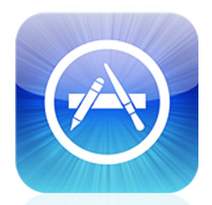 Marc Stovers en Hans Segers, Koninklijke VisioBen je slechtziend of blind en wil je leren werken met de iPhone of iPad?Deze leermodule is geschreven voor mensen met een visuele beperking die gebruik maken van de schermlezer VoiceOver. Hiermee is je apparaat geheel te bedienen zonder dat je hoeft te kijken.De module bevat meerdere delen. In dit deel leer je aan de hand van uitleg en oefeningen hoe je apps uit de App Store kunt downloaden en installeren.Kom je er niet uit, of wil je het liever onder deskundige begeleiding leren? Dat kan bij Koninklijke Visio. Aan het einde van dit artikel vind je meer informatie. Opmerkingen voorafDe hier beschreven werkwijze is geschreven voor de iPhone iOS 12 en kan bij andere versies (enigszins) afwijken. Gebruik je geen VoiceOver dan zijn de beschrijvingen in grote lijnen ook goed te volgen.Gebruik je een iPad dan zijn de schermen anders opgebouwd. De beschreven werkwijze is dan meestal in hoofdlijnen gelijk, maar de plek waar bepaalde teksten of knoppen zich bevinden, en hoe je daar kan komen, kan afwijken.We gaan er van uit dat je iPhone is ingesteld en correct werkt, en dat je de basishandelingen van VoiceOver beheerst.Apps installeren uit de app store, hoe werkt dat?Naast de standaard apps die je bij aankoop op je iPhone kreeg kun je ook nog heel veel andere apps downloaden en installeren op de iPhone. Dit gebeurt meestal vanuit de ’App Store’. Dit is geen fysieke winkel, maar een winkel op Internet die je kunt benaderen met de ‘App store’ app.Om apps te kunnen installeren heb je een zogenaamd ‘Apple ID’ nodig. Dit is een account bij Apple en bestaat uit een e-mailadres en een wachtwoord. Dit hoofdstuk gaat er van uit dat je al beschikt over een geldig ‘Apple ID’ met wachtwoord. Veel apps zijn gratis, maar er zijn ook apps waarvoor je moet betalen. Indien je betaalde apps wilt downloaden moet er op het ‘Apple ID’ voldoende saldo openstaan. Om het saldo op het ‘Apple ID’ aan te vullen kun je gebruikmaken van een ‘App Store’ Giftcard of creditcard. Zo’n giftcard is een soort beltegoed of cadeaubon, die je voor de aanschaf van apps, muziek of films kunt gebruiken. Een giftcard is te koop bij veel winkels, computershops en webshops. De giftcards zijn er in verschillende bedragen zoals 10, 15, 25 en 50 euro.Op de giftcard staat een nummer dat u in de iPhone moet invoeren. Daarna heeft jouw Apple ID een uitstaand saldo en kun je tot het aangeschafte bedrag apps aankopen.Naast de giftcards kun je het saldo ook aanvullen door een betaling met je bankrekening via internetbankieren, of door je Apple ID aan een creditcard te koppelen.Een gratis app installerenAls voorbeeld installeren we de app Radio 1. Vanuit het ‘beginscherm’ activeer je de app ‘App Store’.Activeer onderin de knop ‘Zoek, tab’.Activeer het zoekveld bovenin. Waarschijnlijk staat daar nog iets ingevuld. Is het veld leeg, ga dan naar stap 5.Veeg met 1 vinger naar rechts. Je hoort: ‘Wis tekst’. Activeer deze knop en het veld wordt leeg gemaakt.Typ: Radio.Onder het zoekveld verschijnt een lijst met veel voorkomende suggesties.Zoek in de lijst de suggestie ‘Radio 1’ en activeer deze. Als je niet via de lijst wilt zoeken typ je in zijn geheel en foutloos de tekst Radio 1 en activeer vervolgens de knop ‘Zoek’ rechts onderin.In de app store wordt nu naar apps gezocht met de naam ‘Radio 1’ Het eerste zoekresultaat verschijnt op het scherm.Luister of deze app inderdaad de app NPO Radio 1 Nieuws & Sport is.Veeg een keer verder om te horen wat de prijs is, of dat de app gratis is. Je hoort dan de prijs, of je hoort: ‘Download, knop’. Activeer deze knop.De knop verandert nu van kleur en je hoort: ‘Installeer’. Activeer nogmaals de knop om de installatie te starten.In het dialoogvenster dat verschijnt, vul je het wachtwoord van jouw Apple ID in.Activeer tenslotte de knop ‘OK’. Het downloaden start.Tijdens de installatie verandert de knop ‘Installeer’ in een knop die de voortgang van de download in percentages vermeldt. Bij de meeste apps duurt het downloaden niet lang. Na downloaden is deze knop ‘Installeer’ veranderd in de knop ‘Open’. Sluit de ‘App Store’.Zoek en selecteer de kersverse nieuwe app. Deze is op de eerste vrije plek na de laatste app op het scherm te vinden. Meestal wordt het eerste beginscherm hiervan uitgesloten en staat de app op het eerstvolgende ‘beginscherm’ waar plek is. Als je met drie vingers naar links veegt ga je naar het volgende ‘beginscherm’.OpmerkingWanneer het aantal apps niet meer op het beginscherm past wordt automatisch een volgend ‘beginscherm’ aangemaakt. Bladeren naar een volgend of vorig ‘beginscherm’ kan door met drie vingers naar links of naar rechts te vegen.Als je meer informatie wil over een bepaalde app voordat je hem downloadt, activeer dan in het resultatenscherm de gevonden app voor een scherm met meer detailinformatie. Met de ‘Zoek, Terug knop’ kun je weer terug naar het vorige scherm.Een betaalde app installerenDe werkwijze is identiek aan die van de gratis app zoals hierboven beschreven.Bij stap 10 hoor je niet ‘Download, knop’ maar het bedrag dat de app kost. Echter, op jouw Apple ID dient voldoende uitstaand saldo te staan om de app te kunnen downloaden.Een iTunes Giftcard inwisselenJe kunt de Giftcard inwisselen in de ‘App Store’ app en de ‘iTunes Store’ app. Het saldo kan in beide apps gebruikt worden. In iOS 12 gaat het inwisselen van de Giftcard het makkelijkst in de ‘App Store’.Verwijder de afplakstrip op de giftcard zodat de code zichtbaar wordt.Vanuit het beginscherm activeer de ‘App Store’ app. Het “Vandaag’ scherm wordt geopend. Activeer rechtsboven de knop ‘Mijn account’. Een nieuw scherm verschijnt.Selecteer en activeer de knop ‘Wissel cadeaubon of code in’.Activeer in het scherm dat verschijnt de knop ‘Gebruik camera’.Richt de camera van de iPhone op de giftcard totdat de code gevonden is. Volg hierbij de instructies van VoiceOver op.Er wordt nu om je wachtwoord gevraagd. Maak gebruik van ‘Touch ID’ of voer je Apple ID-wachtwoord in en activeer de knop ‘OK’.Als alles goed is gegaan verschijnt een dankpagina. Je kunt hier het bijgeschreven bedrag uitlezen. Dit is het saldo waarvoor je apps kunt aanschaffen.Activeer rechtsboven de knop ‘Gereed’ om terug te keren naar het beginscherm van de app.Activeer de ‘Thuisknop’ om terug te keren naar het ‘beginscherm’.OpmerkingWanneer het inwisselen van de Giftcard niet lukt via de knop ‘Gebruik camera’ kun je het tekstveld ‘Je kunt codes ook handmatig invoeren’ activeren en vervolgens de code van de Giftcard invullen.Saldo aanvullen via je bankrekeningVoor het aanvullen van je saldo hoef je de deur niet meer uit om een ‘App Store’ of ‘iTunes Store’ giftcard te kopen. Dit kan tegenwoordig ook via een betaling met internetbankieren.Vanuit het beginscherm activeer de ‘App Store’ app. Het “Vandaag’ scherm wordt geopend. Activeer rechtsboven de knop ‘Mijn account’. Een nieuw scherm verschijnt.Activeer de knop ‘Voeg geld aan Apple ID toe’ en voer de bijbehorende vervolgstappen uit om te betalen.Als alles goed is gegaan verschijnt een dankpagina. Je kunt hier het bijgeschreven bedrag uitlezen. Dit is het saldo waarvoor je apps kunt aanschaffen.Activeer rechtsboven de knop ‘Gereed’ om terug te keren naar het beginscherm van de app.Activeer de ‘Thuisknop’ om terug te keren naar het ‘beginscherm’.Het saldo van je account controlerenVanuit het beginscherm activeer de ‘App Store’ app. Het ‘Vandaag’ scherm wordt geopend. Activeer rechtsboven de knop ‘Mijn account’. Een nieuw scherm verschijnt. De focus staat nu bovenaan in het scherm. VoiceOver meldt; ‘Account’.Veeg met één vinger drie keer naar rechts. VoiceOver meldt nu het saldo te goed van je account.Activeer rechtsboven de knop ‘Gereed’ om terug te keren naar het beginscherm van de app.Activeer de ‘Thuisknop’ om terug te keren naar het ‘beginscherm’.OpmerkingHet openstaand saldo is zowel in de ‘App Store’ te gebruiken voor de kopen van betaalde apps als voor het kopen van muziek of films in de ‘iTunes Store’.Heb je nog vragen?Mail naar kennisportaal@visio.org, of bel 088 585 56 66.Meer artikelen, video’s en podcasts vind je op kennisportaal.visio.orgKoninklijke Visio expertisecentrum voor slechtziende en blinde mensenwww.visio.org 